CREEMORE MINOR BASEBALL ASSOCIATIONCreemoremiorbaseball.com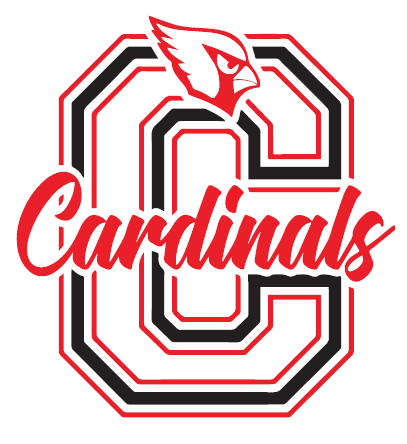 5 Edward St. W.Creemore, ONL0M 1G0Ontario Provincial PoliceHuronia West DetachmentPO Box 140,1000 River Road West,L9Z 1A2REQUEST FOR VULNERABLE SECTOR CHECK	Please find this letter certifying that ___________________________ has volunteered to be the __________________________________________ with the Creemore Minor Baseball Association for the 2022 season. All responsibilities are non-paid positions. Some of the responsibilities will include supervising youth under 18 years of age.	Creemore Minor Baseball requires all volunteers to submit a current Police Record Check, that includes a Vulnerable Sector Check. This should also include a verification of the pardoned sexual offender database.	Thank you for your assistance.Sincerely,Scott WeldonPresidentCreemore Minor Baseball Association705-796-0424